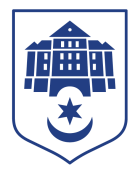 ТЕРНОПІЛЬСЬКА МІСЬКА РАДАПОСТІЙНА КОМІСІЯз гуманітарних питаньПротокол засідання комісії №9від  09.11.2022Всього членів комісії:	(5) Володимир Місько, Олександр Вільчинський, Любов Вовк, Ружена Волянська, Христина ФеціцаПрисутні члени комісії:	(4) Олександр Вільчинський, Любов Вовк, Ружена Волянська, Христина ФеціцаВідсутні члени комісії: 	(1) Володимир МіськоНа засідання комісії запрошені:Василь Даньчак – начальник відділу охорони здоров’я та медичного забезпечення;Володимир Сулима – начальник управління соціальної політики;Світлана Козелко – начальник управління культури і мистецтв;Катерина Бабій – головний спеціаліст організаційного відділу ради управління організаційно-виконавчої роботи.Головуюча – заступник голови комісії Любов Вовк.Депутати міської ради Олександр Вільчинський, Любов Вовк, Ружена Волянська, Христина Феціца, представники виконавчих органів ради Василь Даньчак, Володимир Сулима,  Світлана Козелко, Катерина Бабій брали участь в засіданні постійної комісії за допомогою електронних месенджерів, які не заборонені до використання в Україні.Слухали: Про затвердження порядку денного, відповідно до листа від 07.11.2022 №27459/2022.Виступила: Любов Вовк, яка запропонувала доповнити порядок денний проектом рішення міської ради «Про внесення змін до Програми «Турбота» на 2022-2024 роки, затвердженої  рішенням  міської ради від 17.12.2021 № 8/11/18».Результати голосування за затвердження порядку денного, враховуючи пропозицію Любові Вовк: За – 4, проти-0, утримались-0.Рішення прийнято.ВИРІШИЛИ: Затвердити порядок денний комісії.Порядок денний засідання1. Перше питання порядку денного.СЛУХАЛИ:	Про внесення змін до комплексної Програми «Здоров’я громади» на 2022–2024 рр., затвердженої рішенням міської ради від 17.12.2021 № 8/11/20ДОПОВІДАВ: Василь Даньчак ВИСТУПИЛИ: Олександр Вільчинський, Любов Вовк, Христина Феціца,  Ружена ВолянськаРезультати голосування за проект рішення: За – 4, проти - 0, утримались - 0. РішенняприйнятоВИРІШИЛИ:	Погодити проект рішення міської ради «Про внесення змін до комплексної Програми «Здоров’я громади» на 2022–2024 рр., затвердженої рішенням міської ради від 17.12.2021 № 8/11/20».2. Друге питання порядку денного.СЛУХАЛИ:	Про внесення змін до Статуту Тернопільської музичної школи №2 імені Михайла Вербицького ДОПОВІДАЛА: Світлана КозелкоВИСТУПИЛИ: Олександр Вільчинський, Любов Вовк, Христина Феціца,  Ружена ВолянськаРезультати голосування за проект рішення: За – 4, проти - 0, утримались - 0. РішенняприйнятоВИРІШИЛИ:	Погодити проект рішення міської ради «Про внесення змін до Статуту Тернопільської музичної школи №2 імені Михайла Вербицького».3. Третє питання порядку денного.СЛУХАЛИ:	Про внесення змін до Статуту комунальної установи «Тернопільська міська централізована бібліотечна система»ДОПОВІДАЛА: Світлана КозелкоВИСТУПИЛИ: Олександр Вільчинський, Любов Вовк, Христина Феціца,  Ружена ВолянськаРезультати голосування за проект рішення: За – 4, проти - 0, утримались - 0. РішенняприйнятоВИРІШИЛИ:	Погодити проект рішення міської ради «Про внесення змін до Статуту комунальної установи «Тернопільська міська централізована бібліотечна система».4. Четверте питання порядку денного.СЛУХАЛИ:	Про внесення змін до Статуту комунальної установи Будинок культури «Пронятин»ДОПОВІДАЛА: Світлана КозелкоВИСТУПИЛИ: Олександр Вільчинський, Любов Вовк, Христина Феціца,  Ружена ВолянськаРезультати голосування за проект рішення: За – 4, проти - 0, утримались - 0. РішенняприйнятоВИРІШИЛИ:	Погодити проект рішення міської ради «Про внесення змін до Статуту комунальної установи Будинок культури «Пронятин».5. П’яте питання порядку денного.СЛУХАЛИ:	Про внесення змін до Статуту комунальної установи Будинок культури «Кутківці»ДОПОВІДАЛА: Світлана КозелкоВИСТУПИЛИ: Олександр Вільчинський, Любов Вовк, Христина Феціца,  Ружена ВолянськаРезультати голосування за проект рішення: За – 4, проти - 0, утримались - 0. РішенняприйнятоВИРІШИЛИ:	Погодити проект рішення міської ради «Про внесення змін до Статуту комунальної установи Будинок культури «Кутківці».6.Шосте питання порядку денного.СЛУХАЛИ:	Про внесення змін до Програми «Турбота» на 2022-2024 роки, затвердженої  рішенням  міської ради від 17.12.2021 № 8/11/18ДОПОВІДАВ: Володимир СулимаВИСТУПИЛИ: Олександр Вільчинський, Любов Вовк, Христина Феціца,  Ружена ВолянськаРезультати голосування за проект рішення: За – 4, проти - 0, утримались - 0. РішенняприйнятоВИРІШИЛИ:	Погодити проект рішення міської ради «Про внесення змін до Програми «Турбота» на 2022-2024 роки, затвердженої  рішенням  міської ради від 17.12.2021 № 8/11/18».Заступник голови комісії					Любов ВОВКСекретар комісії 					Христина ФЕЦІЦА№п/пНазва проекту рішенняПро внесення змін до комплексної Програми «Здоров’я громади» на 2022–2024 рр., затвердженої рішенням міської ради від 17.12.2021 № 8/11/20Про внесення змін до Статуту Тернопільської музичної школи №2 імені Михайла Вербицького Про внесення змін до Статуту комунальної установи «Тернопільська міська централізована бібліотечна система»Про внесення змін до Статуту комунальної установи Будинок культури «Пронятин»Про внесення змін до Статуту комунальної установи Будинок культури «Кутківці»Про внесення змін до Програми «Турбота» на 2022-2024 роки, затвердженої  рішенням  міської ради від 17.12.2021 № 8/11/18